В целях реализации постановления Правительства Республики Коми от 28.12.2015 года № 573 «О грантах Главы Республики Коми на поощрение муниципальных образований городских округов и муниципальных районов в Республике Коми, признанных победителями конкурса на право проведения на их территории мероприятий в рамках празднования дня образования Республики Коми»             администрация ПОСТАНОВЛЯЕТ:1. Утвердить перечень объектов для развития и модернизации общественной инфраструктуры МО ГП «Печора» на 2019 год- благоустройство территории парка им. В.Дубинина в г. Печора.2. Настоящее постановление вступает в силу  с даты  подписания и подлежит размещению на официальном сайте администрации муниципального района «Печора».АДМИНИСТРАЦИЯ МУНИЦИПАЛЬНОГО РАЙОНА «ПЕЧОРА»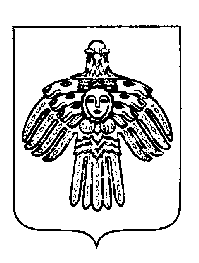 «ПЕЧОРА»  МУНИЦИПАЛЬНÖЙ  РАЙОНСААДМИНИСТРАЦИЯ ПОСТАНОВЛЕНИЕ ШУÖМПОСТАНОВЛЕНИЕ ШУÖМПОСТАНОВЛЕНИЕ ШУÖМ« 01  » марта  2019 г.г. Печора,  Республика Коми      №  204      Об утверждении перечня объектов для развития и модернизации общественной инфраструктуры МО ГП «Печора» на 2019 годГлава муниципального района – руководитель администрации                                                                           Н.Н. Паншина